Пам’ятка для батьківЯк запобігти харчовим отруєннямЩоб запобігти інфекційним захворюванням та харчовим отруєнням, дотримуйтесь таких простих правил: 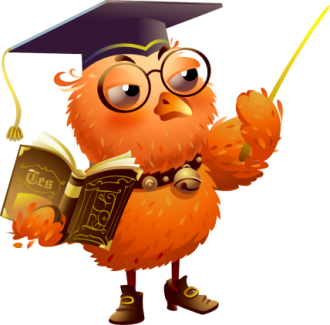 Ретельно мийте усі овочі і фрукти перед тим, як подавати до столу сирими. Прищеплюйте дитині любов до чистоти. Привчайте її мити руки з милом перед вживанням їжі, після відвідування туалету, повернення з прогулянки. Мийте руки з милом перед приготуванням їжі.Не зберігайте разом продукти, що їдять сирими, і ті, що підлягають кулінарній обробці. Ніколи не кладіть бутерброди, пиріжки, сир, ковбасу, печиво у пакет, де побували овочі, фрукти, ягоди чи яйця, навіть якщо цей пакет здається абсолютно чистим.Дбайте про те, щоб їжа для дитини була щойно приготованою, свіжою. Не готуйте їжу «із запасом».Не купуйте продукти, якщо не впевнені у їхній якості, з простроченими термінами зберігання, пошкодженою упаковкою. Дотримуйтесь умов та строків зберігання продукту, зазначених на його упаковці.Не купуйте продукти харчування на стихійних базарах. Ви маєте право вимагати у продавця документи, що підтверджують якість та безпеку продуктів.Не вживайте незнайомі гриби, ягоди, трави. Смертельно небезпечними можуть бути старі або зіпсовані гриби. Не готуйте страви з грибів дітям. Не беріть у дорогу продукти, що швидко псуються (ковбасні, молочні, кулінарні, кондитерські вироби або інші продукти, які потребують зберігання у холоді).Не використовуйте для пиття, приготування їжі та миття посуду воду з річок, озер, незнайомих підземних джерел тощо.